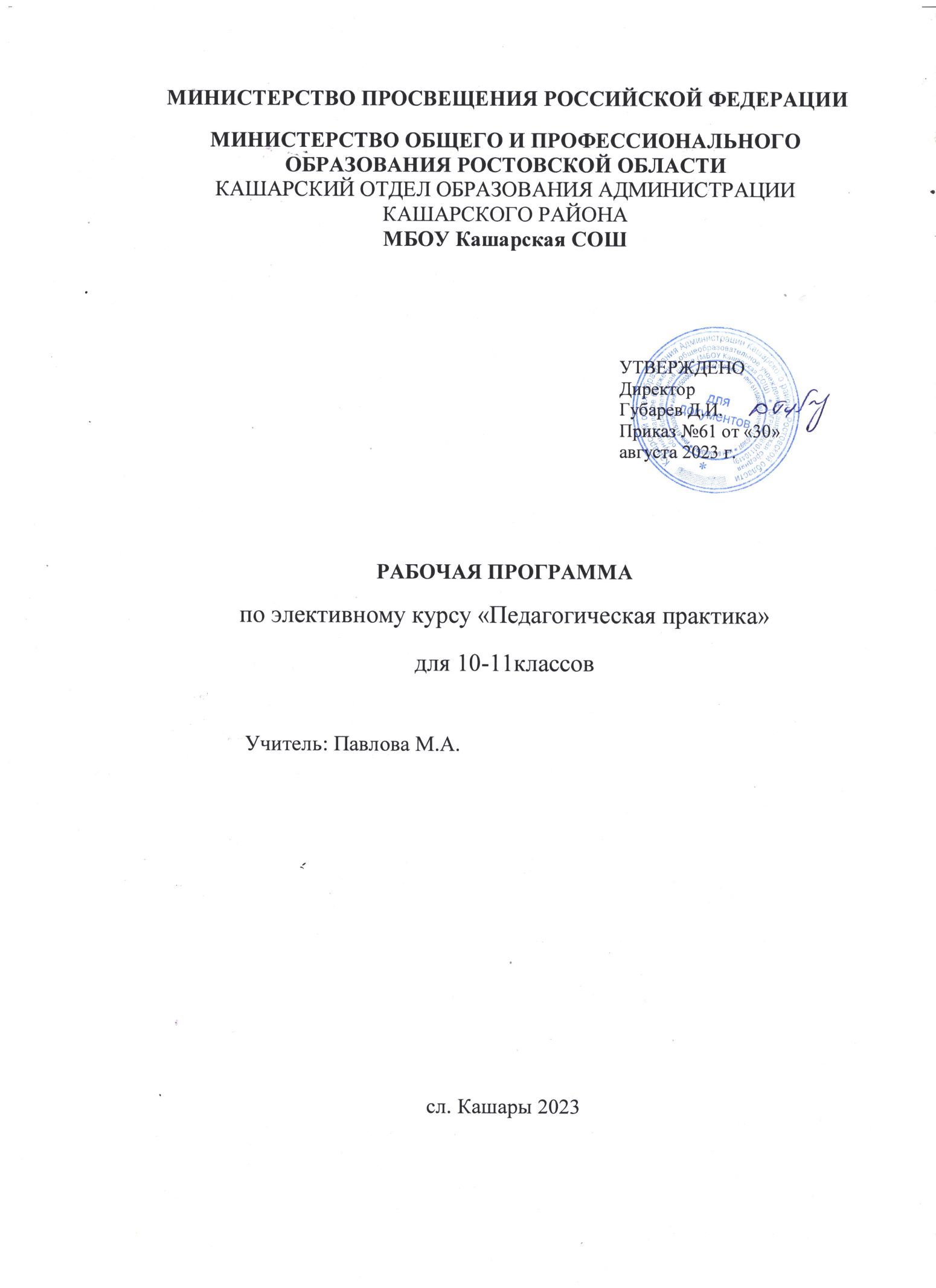 Пояснительная запискаРабочая программа по элективному курсу «Педагогическая практика» для 10-11классов  психолого-педагогической направленности составлена в соответствии с требованиями Федерального государственного образовательного стандарта среднего общего образования.Программа рассчитана на 34 часа:Курс педагогическая практика в 10-11-ом классе продолжает курс по профильным элективным курсам «Основы психологии» и «Основы педагогики», но только в практическом значении, где идет отработка полученных знаний на профильных предметах.Изучение курса «Педагогическая практика» в 10-11 классах направлено на достижение учащимися следующих целей:- сформировать у учащихся положительную мотивацию на педагогическую деятельность;- получить объективное представление о многогранности профессии учителя;- развить интерес к учительской профессии, выполнению доступных функций учителя.Задачи педагогической практики:- Познакомиться со структурой и содержанием воспитательного и образовательного процесса в школе, с особенностями работы учителя, классного руководителя, администрации школы.- Познакомиться с педагогическими формами образовательного взаимодействия с учениками, научиться самостоятельно и творчески применять знания и способы деятельности, которые изучались в курсе.- Научиться планировать, проводить и анализировать различные виды учебных и внеурочных занятий, использовать наиболее эффективные методы обучения, воспитания и развития детей.- Познакомиться с опытом работы учителей, опробовать наиболее эффективные из применяемых ими приемов и методов обучения.- Получить навыки индивидуальной работы с учащимися.-  Осмыслить собственное отношение к детям, научиться строить эффективные формы общения с учащимися, педагогическим коллективом школы, одноклассниками.- Содействовать адаптации старшеклассников к педагогической деятельности воспитателя и учителя.- Помочь разобраться в себе, развивать коммуникативные способности, терпимость, самостоятельность суждений и действий, готовность к самообразованию;- Способствовать приобретению первоначального опыта работы с детьми и сохранению интереса к овладению профессиональными секретами;- Способствовать закреплению и углублению теоретических знаний педагогики и психологии, их творческому применению. Важными формами деятельности учащихся являются:практическая деятельность учащихся по проведению наблюдений, анализа уроков, изготовление пособий и карточек, подготовка и участие в школьных праздниках и мероприятиях; создание сообщений, презентаций; развитие практических умений в работе с дополнительными источниками информации: энциклопедиями, справочниками, словарями, научно-популярной литературой для младшего подросткового возраста, ресурсами Internet и др.В преподавании данного курса используются следующие формы работы с учащимися:- работа в малых группах (2-5 человек);- проектная работа;- подготовка сообщений/ рефератов;- информационно-поисковая деятельность;- тематическая и предметная презентация..Формы контроля знаний: творческие задания .Формы контроля:Текущий (выполнение практических работ);Промежуточный (проверка дневника по педагогической практике);Итоговый (педагогическая конференция).В результате прохождения педагогической практики по получению профессиональных умений и опыта профессиональной деятельности ученик научится:-анализировать психофизические, возрастные особенности и индивидуальные образовательные потребности обучающихся;-чувствовать человека и влиять на него;- действовать в соответствии со складывающейся ситуацией, входить в неё;- умение быть на «виду», работать в кругу, на сцене, перед группой, перед классом;- умение выбрать игру, организовать ее и играть самому, составить сценарий вечера (праздника) и провести его;- осуществлять подбор содержания, методов, приемов, средств и форм обучения с учетом возрастных особенностей детей;- разрабатывать фрагменты уроков;- проводить индивидуальные занятия с детьми;- проводить внеклассные мероприятия по учебным предметам.получит возможность научиться:- владению активными методами и формами обучения на основе организации и предметно-практической деятельности учащихся;-  знаниям в области современных тенденций в воспитании и обучении;- изготовлению и использованию наглядных пособий; использованию технических средств обучения;- составлять конспекты, чётко формулировать тему, цель, задачи (образовательные, коррекционно-развивающие и воспитательные);-соблюдать логическую последовательность структурных компонентов урока;- подбирать соответствующий дидактический и наглядный материал.Содержание программы. 10 класс ВВЕДЕНИЕ Структура курса. Цели и задачи педагогической практики. Знакомство с перечнем нормативных документов, которые регламентируют деятельность учителя, с перечнем должностных обязанностей учителя, классного руководителя, с документацией, которую ведёт учитель.Тема 1. Пассивная практика. Просмотр видеозаписей и (или) посещение уроков и воспитательных мероприятий, проводимых учителями, с целью формирования умений анализировать и обобщать педагогический опыт учителя, изучения типологических индивидуальных особенностей детей в классе. Знакомство с оформлением и оборудованием кабинетов. Практическая работа. 1. Оказание помощи в оформлении и оборудовании кабинета, изготовление раздаточного и иллюстративного материала Тема 2. Воспитательная работа. Изучение документации класса (расписание уроков, классный журнал, организация дежурства). Выполнение функций классного руководителя. Посещение классных часов, экскурсий и помощь в их подготовке и проведении. Практическая работа 2. Оформление тематических уголков. Тема 3. Школьная перемена. Возрастные особенности младших школьников. Наблюдение за детьми. Организация игр на переменах, помощь в проведении классных и общешкольных дел. Практическая работа. 3.  Проект «Школьная перемена»Тема 4. Физкультминутка на уроке. Особенности проведения. Важность физкультминутки на уроке.  Подборка физкультминуток в стихотворной форме для обучающихся 1-4 классов.Практическая работа. 4.  «Проведем физкультминутку!»Календарно-тематическое планирование учебного материала                                               в 10 классе Содержание программы. 11 класс ВВЕДЕНИЕ Методы и приемы работы с учащимися начальных классов. Изучение особенностей поведения и взаимодействия учащихся друг с другом.   Тема 1. Познавательная работа. Формы урока, методы и приемы. Структура урока. Конфликты и затруднительные ситуации, которые могут возникнуть во время проведения урока. Обязанности и функции учителя-предметника, классного руководителя. Практическая работа. 1. Анализ уроков по соответствующей форме.Тема 2. Методическая работа. Выполнение функции деятельности учителя в конкретном классе. Помощь при проверке тетрадей. Самостоятельный сбор материала и предварительное составление конспектов уроков, классных часов, сценариев внеклассных мероприятий. Обсуждение с куратором плана урока. Разработка конспектов и сценариев. Практическая работа 2. Конспект урока, внеклассного мероприятия или классного часа Тема 3. Активная практика. Работа в группах. Подготовка и проведение общешкольных мероприятий в соответствии с воспитательным планом школы. Организация и проведение классных часов по заданным темам. Проведение пробных уроков по мере возможности.  Практическая работа 3.   День самоуправления в школе. Тема 4. Подготовка и проведение итоговой конференции «Нужны ли в современном мире воспитанные люди». Написание докладов, подготовка к выступлению на педагогической конференции. Активное участие в дискуссиях на тематику конференции. Практическая работа 4. Сообщение и/ или доклад по теме педагогической конференции Календарно-тематическое планирование учебного материала                                               в 11 классеПеречень учебно-методического обеспечения (для учителя и обучающихся) 1.Елканов, С.Б. Основы профессионального самовоспитания будущего учителя/ С.Б. Елканов. – М.: Просвещение, 1989. 2. Емельянова, М.В. 2.Основы педагогического мастерства / М.В. Емельянова, И.В. Журлова, Т.Н. Савенко. – Мозырь: УО «МГПУ», 2005. 3. Казимирская, И.И., Общие основы педагогической профессии: практикум/ И.И.Казимирская, А.В.Торхова. – Молодечно, 2002. 4. Кан-Калик, В.А. Тренинг профессионально-педагогического общения: Методические рекомендации / В.А. Кан-Калик. – М., 1990. 5. Лаврентьева, Н.Б. Педагогическая этика / Н.Б. Лаврентьева, А.В. Нечаева. – Барнаул: изд-во АлтГТУ, 2010. 6. Леви, В. Искусство быть собой. – Изд. обновл. – М.: Знание, 1991. 7. Методическое сопровождение факультативных занятий: Введение в педагогическую профессию. Модуль 1. «В мире педагогической профессии» для Х класса учреждений общего среднего образования [Текст]/ Егорова Ю.Н., Позняк А.В., Сергейко С.А., Скаковский В.Д., Тарантей Л.М., Царик И.А., УО «БГПУ им. Максима Танка». – Минск, 2015. 8. Митина, Л.М. Психологическая диагностика коммуникативных способностей учителя / Л.М. Митина. – Кемерово, 1996. 9. Основы педагогического мастерства: учеб.пособ. для пед. спец. высш. учеб. заведений / И.А. Зязюн, И.Ф. Кривонос, Н.Н. Тарасевич и др.; Под ред. И.А. Зязюна. – М.: Просвещение, 1989. 10. Пуйман, С.А. Практикум по педагогике: пособие / С.А. Пуйман, В.В. Чечет. – Минск, 2003Класс Кол-во часов по учебному плануКоличество часов в неделю1017111171№ урокаТема урокаКол-во часовДата 1Введение в предметконспект12Знакомство с перечнем нормативных документов, которые регламентируют деятельность учителя, с перечнем должностных обязанностей учителя, классного руководителя, с документацией, которую ведёт учитель.13Тема 1. Пассивная практика. Просмотр видеозаписей и (или) посещение уроков.  14-5Наблюдение и анализ уроков учителей – предметников26Знакомство с оформлением и оборудованием кабинетов. 17Практическая работа. 1Оказание помощи в оформлении и оборудовании кабинета, изготовление раздаточного и иллюстративного материала18Тема 2. Воспитательная работа.Изучение документации класса (расписание уроков, классный журнал, организация дежурства)19Посещение классных часов, экскурсий и помощь в их подготовке и проведении.110Практическая работа 2. Оформление тематических уголков. 111Тема 3. Школьная перемена. Возрастные особенности младших школьников. Наблюдение за детьми.112-13Организация игр на переменах, помощь в проведении классных и общешкольных дел.214Практическая работа. 3.  Проект «Школьная перемена»115Тема 4. Физкультминутка на уроке.  Особенности проведения. Важность физкультминутки на уроке.116Подборка физкультминуток в стихотворной форме для обучающихся 1-4 классов.117Практическая работа. 4.  «Проведем физкультминутку!»1Итого:17 часов№ урокаТема урокаКол-во часовДата 1Введение. Схема конспекта открытого урока12Наблюдение за учащимися и классом в целом, при посещении уроков по различным предметам.13Тема 1. Познавательная работа. Формы урока, методы и приемы. Структура урока.14Конфликты и затруднительные ситуации, которые могут возникнуть во время проведения урока.15Обязанности и функции учителя-предметника, классного руководителя.16Практическая работа. 1. Анализ уроков по соответствующей форме.17Тема 2. Методическая работа. Выполнение функции деятельности учителя в конкретном классе.18-9Самостоятельный сбор материала и предварительное составление конспектов уроков, классных часов, сценариев внеклассных мероприятий.210Обсуждение с куратором плана урока. Разработка конспектов и сценариев. 111Практическая работа 2. Конспект урока, внеклассного мероприятия или классного часа112Тема 3. Активная практика. Работа в группах. Подготовка и проведение общешкольных мероприятий в соответствии с воспитательным планом школы.113Активная практика. Организация и проведение классных часов по заданным темам.114Активная практика. Проведение пробных уроков по мере возможности. 115Практическая работа 3.   День самоуправления в школе.116Тема 4. Подготовка и проведение итоговой конференции «Нужны ли в современном мире воспитанные люди». Написание докладов, подготовка к выступлению на педагогической конференции.117Практическая работа 4. Сообщение и/ или доклад по теме педагогической конференции 1Итого:17